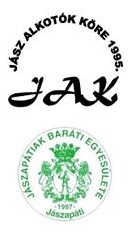 Jászapátiak Baráti Egyesülete Jászapáti, Dr. Szlovencsák Imre utca 4-6. www.jabe.hu, jabe@freemail.hu Jelentkezési lap JÁSZ ALKOTÓK KÖRE MŰVÉSZETI TÁBOR GYERMEKEKNEK JELENTEKZÉSI HATÁRIDŐ: 	2022. július 5. (kedd) Jelentkező neve (gyermek neve): 	………………………………………………….Címe: 					………………………………………………….Telefonszám: 				………………………………………………….E-mail cím: 				………………………………………………….A foglalkozások helyszíne: 	5130 Jászapáti, Tompa Mihály utca 2. A foglalkozások ideje: 		2022.07.11.-2022.07.15. között munkanapokon 8 00-12 00 között. A foglalkozások témája: rajz-mintázás; plasztika és a rajz-ábrázolási lehetőségei élő modell után, természeti formák – nagyítás, kicsinyítés, tereprajzolás stb. Részvételi díj: NINCS Rajzfelszerelést (rajzlap, írólap, vízfesték, színes ceruza stb.) a résztvevők hoznak magukkal. 
A szervezők ásványvizet, ebédet biztosítanak a résztvevők számára, valamint az esetleges terepmunkához az ingyenes utazást. Kelt: 2022. …………................................................ - szülő aláírása - Jelentkezési lap leadása 2022. július 5-ig! E-mailben: jabe@freemail.hu címre történhet. Postai úton vagy személyesen: Városi Könyvtárba (5130 Jászapáti, Dr. Szlovencsák Imre út 2.)Maximális létszám: 15 fő.Az alkotások bemutatása a xxv. jak kiállításon történik meg 2022.07.22-én. 